      Gentili genitori, questa settimana vi proponiamo di far lavorare  nuovamente i bambini su una favola di Leonardo Da Vinci.Nei documenti di oggi troverete anche la versione letta dalla maestra Elena a nome di tutte le altre insegnanti. Fatela ascoltare alcune volte.Le attività che vi proponiamo (rispondere alle domande, disegnare la storia e riordinare in sequenza le vignette) rientrano nel progetto linguistico di questo anno scolastico che avremmo voluto proporre in questo periodo, ma ahimè, non è stato possibile. A ciascun bambino e bambina dei gialli, degli azzurri e dei bianchi giunga il più caro abbraccio da parte delle insegnanti e a voi genitori…buon lavoro!!!!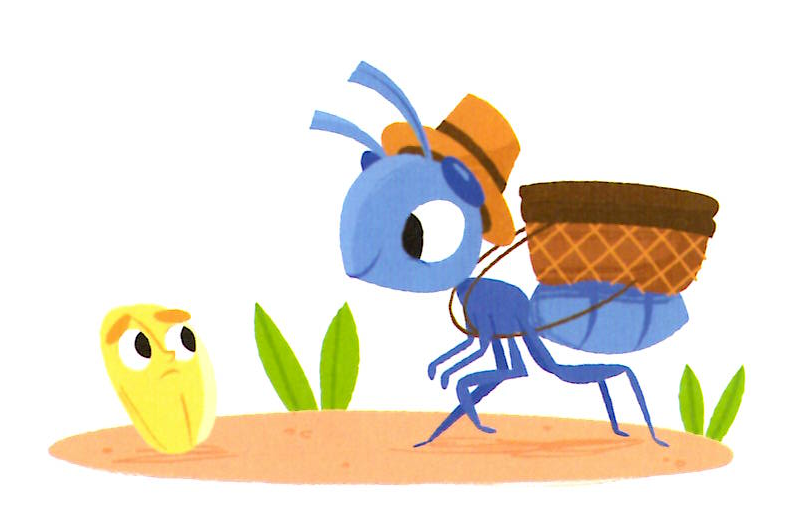 COMPRENSIONE DEL TESTO.Chi sono i protagonisti della favola?           _________________________________________________________________________________________________________Cosa fa la formica?__________________________________________________________________________________________________________Cosa chiede di fare il chicco di grano? __________________________________________________________________________________________________________              ____________________________________________________________________________________________________________________________              ____________________________________________________________________________________________________________________________Come si conclude la favola?__________________________________________________________________________________________________________________________________________________________________________________________________________________________________________              MORALE DELLA FAVOLA____________________________________________________________________________________________________________________________________________________________________________________________________________________________________________FAVOLA “LA FORMICA E IL CHICCO DI GRANO”RIORDINA IN SEQUENZE LA FAVOLA RAPPRESENTATA IN QUATTRO VIGNETTE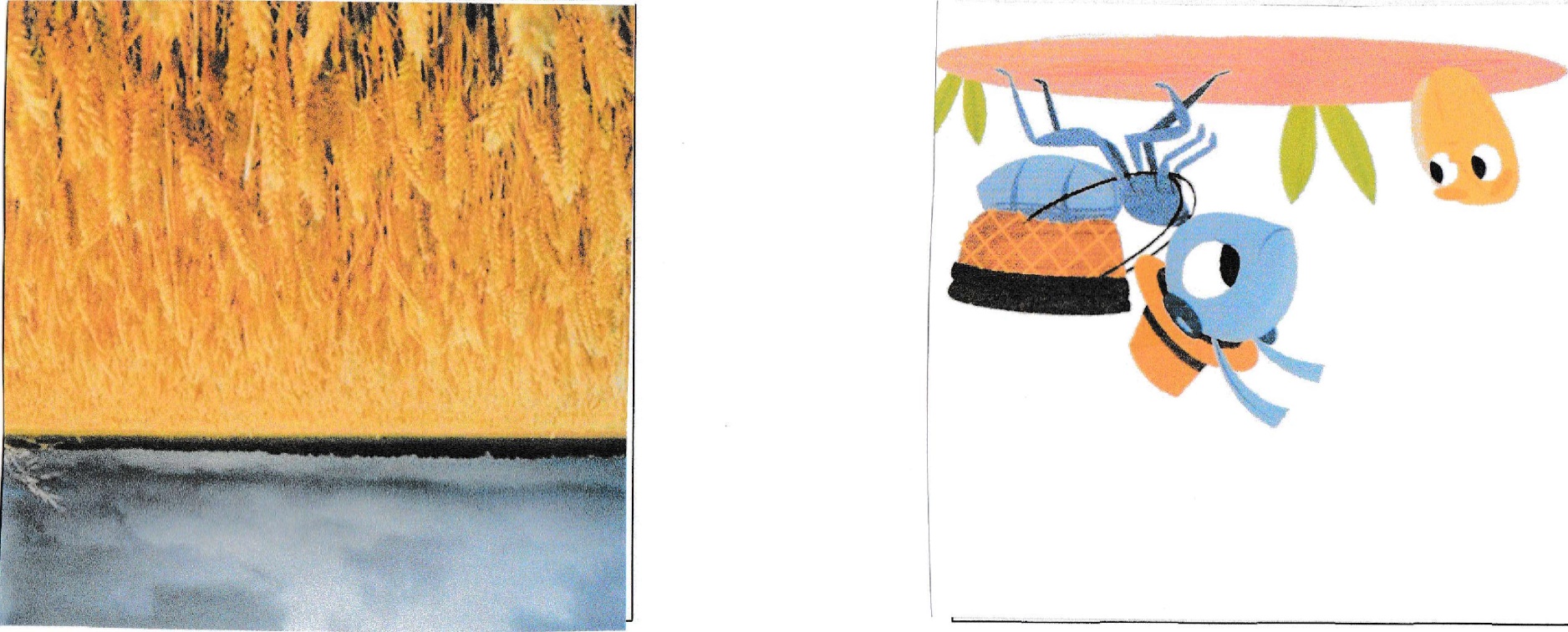 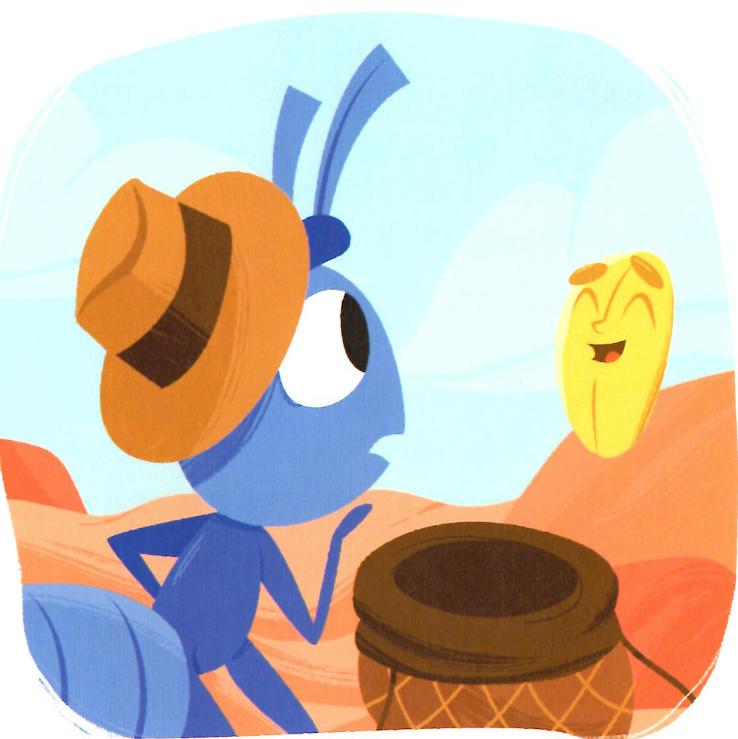 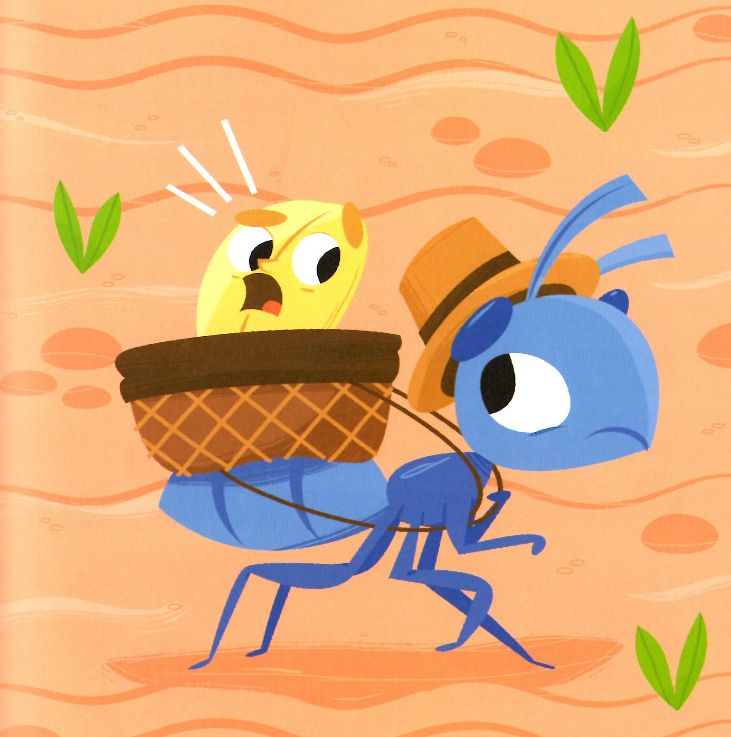 